                                                                               (Form F-03)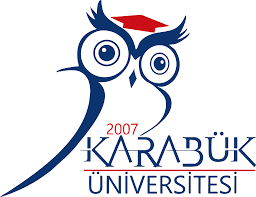 T.CKARABÜK ÜNİVERSİTESİLİSANSÜSTÜ EĞİTİM ENSTİTÜSÜİKİNCİ DANIŞMAN ATANMASI TALEP FORMULİSANSÜSTÜ EĞİTİM ENSTİTÜSÜ MÜDÜRLÜĞÜNE        Danışmanlığı ...................................................................................................... Enstitü Anabilim Dalı Üyesi ................................................... tarafından yürütülen ………………………. nolu öğrencinin tez döneminde ikinci danışmanlığının ………………………………........................................... tarafından üstlenilmesi, Anabilim Dalı Başkanlığımızca uygun görülmüştür.        İlgili Öğretim Üyelerinin ve öğrencinin onayları aşağıda yer almış olup, gereğini arz ederim. …/…/20.…			                                                                                           ……………………………..                                                                                                                       …………………Anabilim Dalı Başkanı									                           İmzaGEREKÇE:…………………………………………………………………………………………………………………………………………………………………………………………………………………………………………………………………………………………………………………………………………………………………………………………ÖĞRENCİNİN YÖNETİM KURULUNCA ONAYLANMIŞ TEZ KONUSU :…………………………………………………………………………………………………………………………………………………………………………………………………………………………………………ÖĞRENCİNİNDANIŞMANLAR